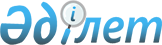 Об образовании избирательных участков на территории города Қонаев
					
			Утративший силу
			
			
		
					Решение акима города Капшагай Алматинской области от 10 декабря 2018 года № 12-15. Зарегистрировано Департаментом юстиции Алматинской области 11 декабря 2018 года № 4946. Утратило силу решением акима города Қонаев Алматинской области от 4 января 2024 года № 12-21
      Сноска. Утратило силу решением акима города Қонаев Алматинской области от 04.01.2024 № 12-21 (вводится в действие по истечении десяти календарных дней после дня его первого официального опубликования).
      Сноска. Заголовок решения в редакции решения акима города Конаев Алматинской области от 29.12.2022 № 12-23 (вводится в действие после дня его первого официального опубликования).
      В соответствии с пунктом 1 статьи 23 Конституционного Закона Республики Казахстан от 28 сентября 1995 года "О выборах в Республике Казахстан", пунктом 2 статьи 33 Закона Республики Казахстан от 23 января 2001 года "О местном государственном управлении и самоуправлении в Республике Казахстан", аким города РЕШИЛ:
      1. Образовать избирательные участки на территории города Қонаев согласно приложению к настоящему решению.
      Сноска. Пункт 1 в редакции решения акима города Конаев Алматинской области от 29.12.2022 № 12-23 (вводится в действие после дня его первого официального опубликования).


      2. Признать утратившими силу следующие решения акима города Капшагай:
      1) "Об образовании избирательных участков для проведения голосования и подсчета голосов в городе Капшагай"от 19 ноября2015 года №11-21 (зарегистрирован в Реестре государственной регистрации нормативных правовых актов № 3636, опубликован 15 января 2016 года в газете "Нұрлы Өлке");
      2) "О внесений изменений и дополнений в решение акима города Капшагай от 19 ноября 2015 года №11-21 "Об образовании избирательных участков для проведения голосования и подсчета голосов в городе Капшагай" от 02 февраля 2016 года №02-02 (зарегистрирован в Реестре государственной регистрации нормативных правовых актов № 3692, опубликован 12 февраля 2016 года в газете "Нұрлы Өлке").
      3. Контроль за исполнением настоящего решения возложить на руководителя аппарата акима города Е. Кожахметова.
      4. Настоящее решение вступает в силу со дня государственной регистрации в органах юстиции и вводится в действие по истечении десяти календарных дней после дня его первого официального опубликования.
      Сноска. Приложение в редакции решения акима города Конаев Алматинской области от 29.12.2022 № 12-23 (вводится в действие после дня его первого официального опубликования). Избирательные участки на территории города Қонаев
      Избирательный участок № 933.
      Местонахождение избирательного участка: город Қонаев, 1-микрорайон, № 44, "Гимназия №2 имени Ш.Уалиханова" государственного учреждения "Отдел образования по городу Қонаев Управления образования Алматинской области".
      В границах: город Қонаев, 1-микрорайон: № 1, 2, 4, 5, 6, 20, с 27 по 32, с 37 по 38 в; 2-микрорайон: № 7, 8.
      Избирательный участок № 934.
      Местонахождение избирательного участка: город Қонаев, 1-микрорайон, Государственное коммунальное казенное предприятие "Детский сад "Гүлдер" государственного учреждения "Отдел образования по городу Қонаев Управления образования Алматинской области".
      В границах: город Қонаев, 1-микрорайон: № 7, 8, с 10 по 18, с 21 по 25, 41/1.
      Избирательный участок № 935.
      Местонахождение избирательного участка: город Қонаев, 2-микрорайон, 26, "Средняя школа № 3" государственного учреждения "Отдел образования по городу Қонаев Управления образования Алматинской области".
      В границах: город Қонаев, 2-микрорайон: № 15, с 20 по 25, с 29 по 36.
      Избирательный участок № 936.
      Местонахождение избирательного участка: город Қонаев, 3-микрорайон, № 9, Индивидуальный предприниматель "Детский сад Малыш".
      В границах: город Қонаев, 1-микрорайон:19, 26, 33, 3-микрорайон: с №1 по 3, 10а,10б,10в, 11, 12, 14, 15.
      Избирательный участок № 937.
      Местонахождение избирательного участка: город Қонаев, 2-микрорайон, Государственное коммунальное казенное предприятие "Детский сад "Искорка" государственного учреждения "Отдел образования по городу Қонаев Управления образования Алматинской области".
      В границах: город Қонаев, 2-микрорайон: № 1, 2, 3, 3а, 4, 5, 6а, 6б, 37, 38, улицы Койчуманова, Энергетическая.
      Избирательный участок № 938.
      Местонахождение избирательного участка: город Қонаев, улица Койчуманова, № 10 "В", Государственное коммунальное казенное предприятие "Детский сад "Нур-Бобек" государственного учреждения "Отдел образования по городу Қонаев Управления образования Алматинской области".
      В границах: город Қонаев, микрорайон "Ивушка"; 1-микрорайон: дома № 3, 9, улицы Конаева, Абая, Сейфуллина № с 3 по 7, с 9 по 14, 26а; микрорайон "Жулдыз" с № 1 по 6.
      Избирательный участок № 939. 
      Местонахождение избирательного участка: город Қонаев, микрорайон "Ивушка", Государственное коммунальное казенное предприятие "Детский сад "Балауса" государственного учреждения "Отдел образования по городу Қонаев Управления образования Алматинской области".
      В границах: город Қонаев, 18-микрорайон полностью.
      Избирательный участок № 940.
      Местонахождение избирательного участка: город Қонаев, улица Октябрьская, №24, "Средняя школа №1 имени Ы. Алтынсарина" государственного учреждения "Отдел образования по городу Қонаев Управления образования Алматинской области".
      В границах: город Қонаев, 19-микрорайон полностью. 
      Избирательный участок № 941.
      Местонахождение избирательного участка: город Қонаев, улица Сейфуллина, № 1, государственное коммунальное казенное предприятие "Многопрофильный колледж города Қонаев" государственного учреждения "Управления образования Алматинской области".
      В границах: город Қонаев, улица Сейфуллина № 1, 8, 8А, 8Б, 16,16А, микрорайон "Асем-Тас"; микрорайон "Жулдыз" с № 7 по 9, офицерское общежитие, улица Индустриальная.
      Избирательный участок № 942.
      Местонахождение избирательного участка: город Қонаев, улица Конаева, № 2, коммунальное государственное учреждение "Детско-юношеская спортивная школа города Қонаев" государственного учреждения "Управления физической культуры и спорта Алматинской области".
      В границах: город Қонаев, 20-микрорайон; улица Сейфуллина № 2, 2а, 2б, 2д, 9/1.
      Избирательный участок № 943.
      Местонахождение избирательного участка: город Қонаев, улица Сейфуллина, № 28/1, ТОО "Газовые сети Капшагайского региона".
      В границах: город Қонаев, улицы Железнодорожная, ВОХР, Сейфуллина № 88, микрорайон "Спутник".
      Избирательный участок № 944.
      Местонахождение избирательного участка: город Қонаев, Комбикормовый завод ТОО "АгроФуд", улица Железнодорожная № 25Б.
      В границах: город Қонаев, садоводческие товарищества: "Энергетик-1", "Заря", "Заря Капшагая", "Капшагай Алтын Алма", "Связист-1", "Капшагай Энергетик-1", "Заря Восток", "Бірлесу", улица Сейфуллина 58, микрорайон "Рауан".
      Избирательный участок № 945.
      Местонахождение избирательного участка: город Қонаев, ТОО "Қапшағай бидай өнімдері", улица Железнодорожная № 25.
      В границах: город Қонаев, садоводческое товарищество "Строитель".
      Избирательный участок № 946.
      Местонахождение избирательного участка: город Қонаев, 3-микрорайон, "Средняя школа №4 имени Касыма Кайсенова" государственного учреждения "Отдел образования по городу Қонаев Управления образования Алматинской области".
      В границах: город Қонаев, 3-микрорайон: с № 4 по 8, 16, 17, 20, 33, 34, с 36 по 43, 79.
      Избирательный участок № 947.
      Местонахождение избирательного участка: город Қонаев, 5-микрорайон, здание 1, не жилое помещение 4, Республиканское государственное учреждение "Балхаш-Алакольская межобластная бассейновая инспекция рыбного хозяйства комитета рыбного хозяйства министерства экологии, геологии и природных ресурсов Республики Казахстан".
      В границах: город Қонаев, 5-микрорайон: № 2а, 2б, 2в, 3, 3/1, 4, 5, 6, 9, с 10 по 13а, улица Конаева 3.
      Избирательный участок № 948.
      Местонахождение избирательного участка: город Қонаев, 3-микрорайон, № 25, государственного коммунального казенного предприятия "Центр детского творчества и летнего отдыха" государственного учреждения "Отдел образования по городу Қонаев Управления образования Алматинской области".
      В границах: город Қонаев, 3-микрорайон: дома № 18, 19, с 21 по 23, 24а, 24б, 24г, 26, 27, 28а, 28б, 28в, 28г, 28д.
      Избирательный участок № 949.
      Местонахождение избирательного участка: город Қонаев, улица Жамбыла, № 13/1, Дом культуры города Қонаев.
      В границах: город Қонаев, 4-микрорайон: дома № 1 по 4, 6, 18, 19, 26, 2-микрорайон: дома с № 9 по 14, 16, 16А, 18, 47, проспект Жамбыла.
      Избирательный участок № 950.
      Местонахождение избирательного участка: город Қонаев, 4-микрорайон, "Казахская средняя школа №1 имени Д. А. Конаева" государственного учреждения "Отдел образования по городу Қонаев Управления образования Алматинской области".
      В границах: город Қонаев, 4-микрорайон: дома № 10, 12, 13, 16, 20, 21, с 23 по 25, с 27 по 30, с 35 по 39, 46, 48, с 53 по 58, 61/1, 64, 66.
      Избирательный участок № 951.
      Местонахождение избирательного участка: город Қонаев, 5-микрорайон, улица Мостостроителей, № 1, Департамент государственных доходов по Алматинской области.
      В границах: город Қонаев, 4-микрорайон: с № 41 по 43, 5-микрорайон: № 17, 17б, с 18 по 22, улицы Шенгелдинская, Зареченская, Капшагайская, 8-микрорайон, 10-микрорайон, 12-микрорайон, 12а-микрорайон, 12б-микрорайон, микрорайон "Восточный", микрорайон "Гулдер", микрорайон "Арна".
      Избирательный участок № 952.
      Местонахождение избирательного участка: город Қонаев, 5-микрорайон, "Средняя школа №5 имени Ахмета Жубанова с дошкольным мини-центром" государственного учреждения "Отдел образования по городу Қонаев Управления образования Алматинской области".
      В границах: город Қонаев, 5-микрорайон: дома № 15, 23, 25, с 27 по 31, с 33 по 38, 40, 42, 44, 48А, 50А, 53, с 55 по 57, микрорайон "Карлыгаш", улица Ветеринарная станция.
      Избирательный участок № 953. 
      Местонахождение избирательного участка: село Заречное, улица Центральная, № 22, врачебная амбулатория.
      В границах: село Заречное, улицы Дзержинского, Советская, Садовая, Мира, Набережная, Абая, Маметова, Рыскулова, Тауелсиздик, Момышулы, Наурызбай батыра, Центральная, Отеген батыра, Жулдыз, Райымбек батыра, Коркыт ата, Ауезова, Алтынсарина, Жамбыла, Суюнбая, Амангелді, Желтоксан, микрорайон: № 20, станция Илийская.
      Избирательный участок № 954.
      Местонахождение избирательного участка: село Заречное, улица Дзержинского, № 3а, "Средняя школа №12 с дошкольным мини-центром села Заречное" государственного учреждения "Отдел образования по городу Қонаев Управления образования Алматинской области".
      В границах: село Заречное, улицы Весенняя, Школьная, Толе би, Курмангазы, Рахимжанова, микрорайон: с дома № 1 по 19, 21, ПожДепо.
      Избирательный участок № 955.
      Местонахождение избирательного участка: село Арна, "Средняя школа № 11 села Арна" государственного учреждения "Отдел образования по городу Қонаев Управления образования Алматинской области".
      В границах: село Арна.
      Избирательный участок № 956.
      Местонахождение избирательного участка: село Шенгельды, улица Бахтыбай акына, Дом культуры села Шенгельды.
      В границах: село Шенгельды, улицы Казахстанская, Кожахан баба, Кабан-Каблиса, Момышулы, Сейфуллина, Айымбетова, Жамбыла, Кадыргали Жалайыра, Сатпаева, Отеген батыра, Макатаева, Бражникова, Малайсары, Бокина, Ехнича, Бахтыбай акына, Балпык би, Бейбитшилик, Тауелсиздик, Болек батыр, К. Куришбаев, А. Жылкыбайулы и село Шолак.
      Избирательный участок № 957.
      Местонахождение избирательного участка: село Шенгельды, улица Макатаева, № 10, "Средняя школа № 6 имени К.Жалайыр села Шенгельды" государственного учреждения "Отдел образования по городу Қонаев Управления образования Алматинской области".
      В границах: село Шенгельды, улицы Московская, Комсомольская, Райымбека, Ескелды би, Валиханова, Жиенкулова, Б. Римова, Т. Токтаров, К. Токаев, Астана, М. Озтурик, Балуан Шолак, Гвардейская, Уалиханова, микрорайон "Кайнар".
      Избирательный участок № 958.
      Местонахождение избирательного участка: село Кербулак, "Средняя школа №7 с дошкольным мини-центром села Кербулак" государственного учреждения "Отдел образования по городу Қонаев Управления образования Алматинской области".
      В границах: село Кербулак.
      Избирательный участок № 959.
      Местонахождение избирательного участка: село Сарыбулак, улица Жалайыр, № 1, "Средняя школа №8 с дошкольным мини-центром села Сарыбулак" государственного учреждения "Отдел образования по городу Қонаев Управления образования Алматинской области".
      В границах: село Сарыбулак.
      Избирательный участок № 960.
      Местонахождение избирательного участка: станция Коскудык, "Средняя школа № 9 села Коскудык" государственного учреждения "Отдел образования по городу Қонаев Управления образования Алматинской области".
      В границах: станция Коскудык, разъезды: Таскум, Кулантобе, Боктер.
      Избирательный участок № 961.
      Местонахождение избирательного участка: село Акозек, "Средняя школа № 10 села Акозек" государственного учреждения "Отдел образования по городу Қонаев Управления образования Алматинской области".
      В границах: село Акозек.
       Избирательный участок № 962.
      Местонахождение избирательного участка: город Қонаев, 5-микрорайон, № 5а, Государственное комунальное предприятие на праве хозяйственного ведения "Городская многопрофильная больница города Қонаев" государственного учреждения "Управления здравоохранения Алматинской области" Акимата Алматинской области.
      В границах: город Қонаев, 5-микрорайон № 5а.
      Избирательный участок № 963.
      Местонахождение избирательного участка: город Қонаев, улица Қонаева, № 10, коммунальное государственное учреждение "Шарапат" центр оказания специальных социальных услуг.
      В границах: город Қонаев, улица Конаева № 10.
      32. Избирательный участок № 964.
      Местонахождение избирательного участка: город Қонаев, микрорайон "Жулдыз", войсковая часть № 32363.
      В границах: город Қонаев, войсковая часть № 32363.
      Избирательный участок № 965.
      Местонахождение избирательного участка: село Заречное, войсковая часть № 3660.
      В границах: село Заречное, войсковая часть № 3660.
      Избирательный участок № 980.
      Местонахождение избирательного участка: город Қонаев, улица Конаева № 14, Государственное учреждение "Управление полиции города Қонаев Департамента полиции Алматинской области Министерства внутренних дел Республики Казахстан".
      В границах: город Қонаев, улица Конаева № 14.
					© 2012. РГП на ПХВ «Институт законодательства и правовой информации Республики Казахстан» Министерства юстиции Республики Казахстан
				
      Аким города Капшагай

Т. Кайнарбеков
Приложение к решению акима города Капшагай № 12-15 от 10 декабря 2018 года